附件2：设备采购流程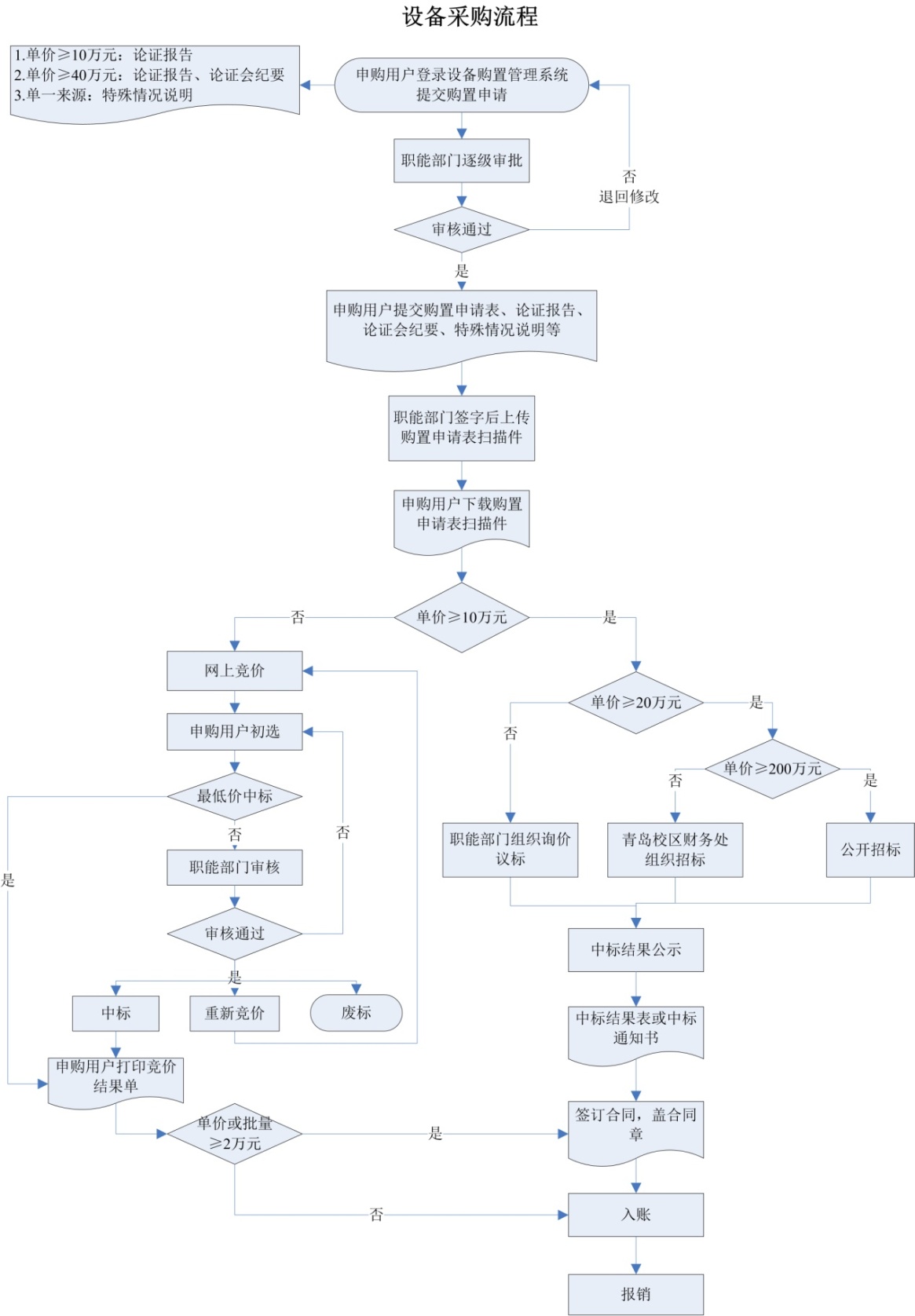 